Куда:, Коммерческое предложение от 25.03.2019 г.Уважаемые господа!Компания «Спецприцеп» совместно с официальным дилером по РФ ООО "МаксКар" благодарит Вас за интерес к нашей продукции и имеет честь представить ее Вам в виде коммерческого предложения.Низкорамный трал-телескоп SpecPricep 9942L3R-92sss-g под заказ. 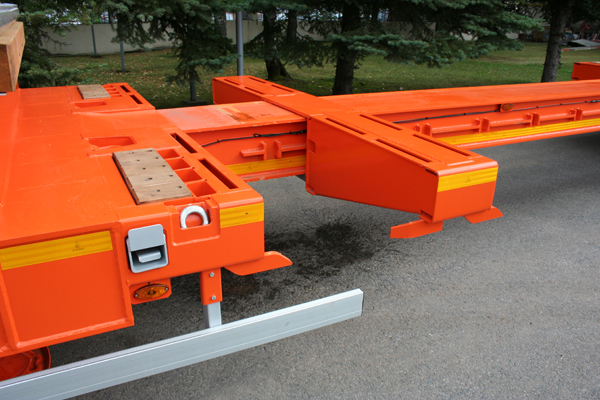 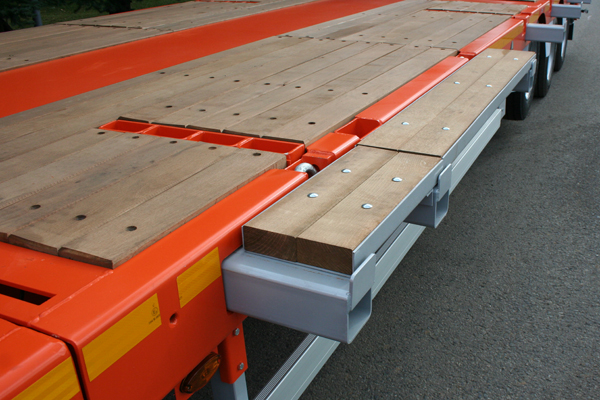 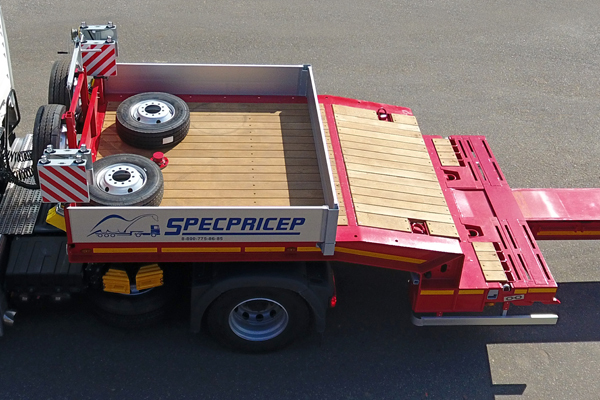 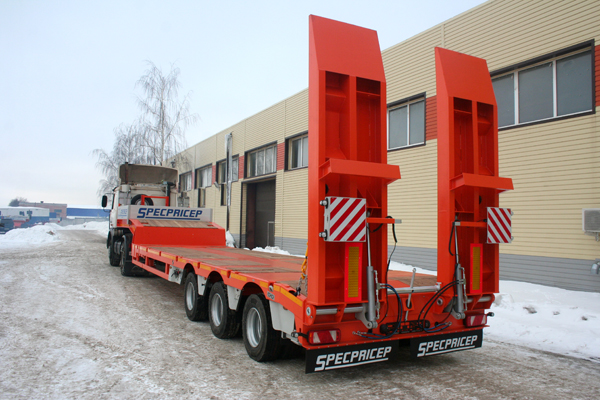 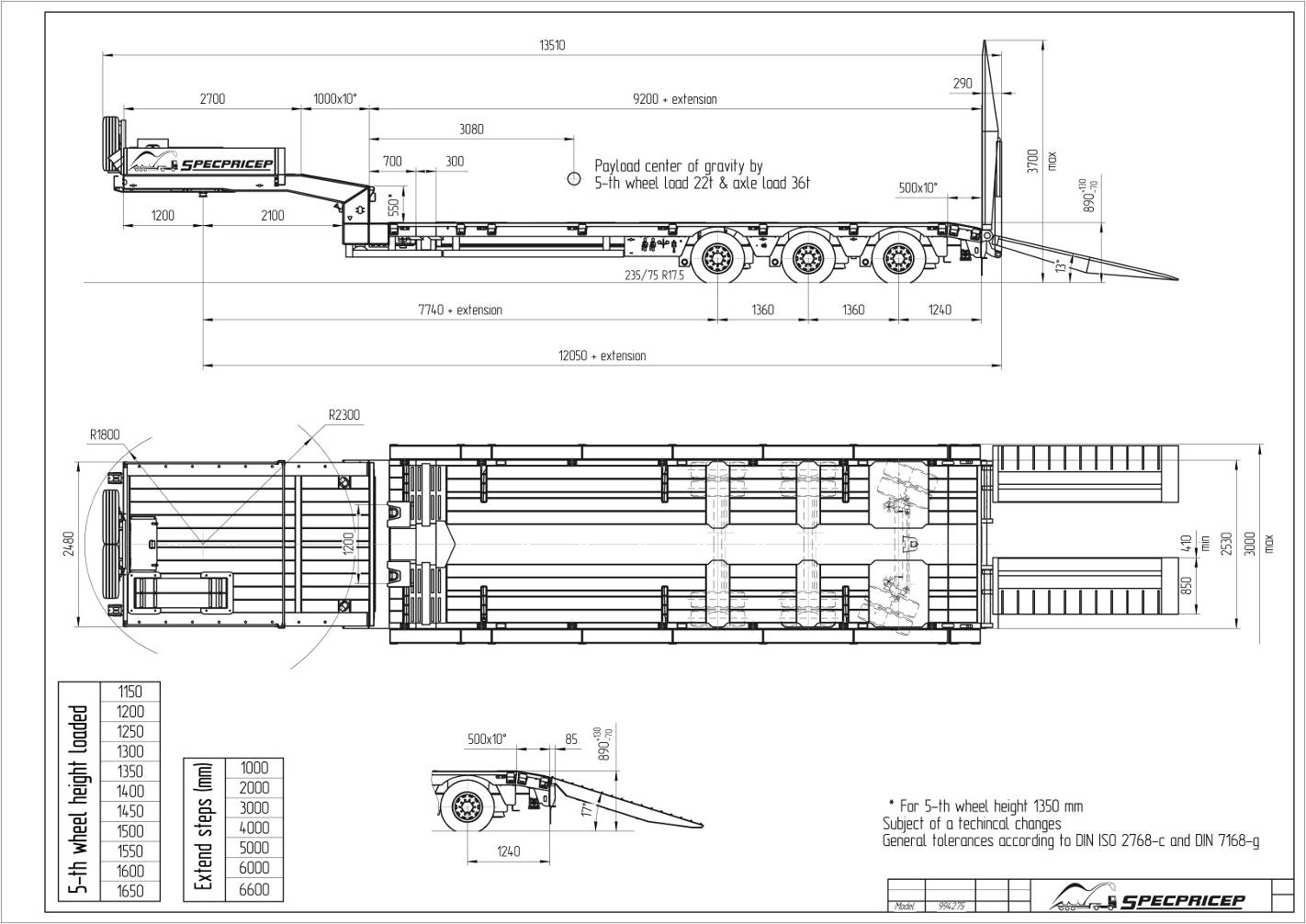 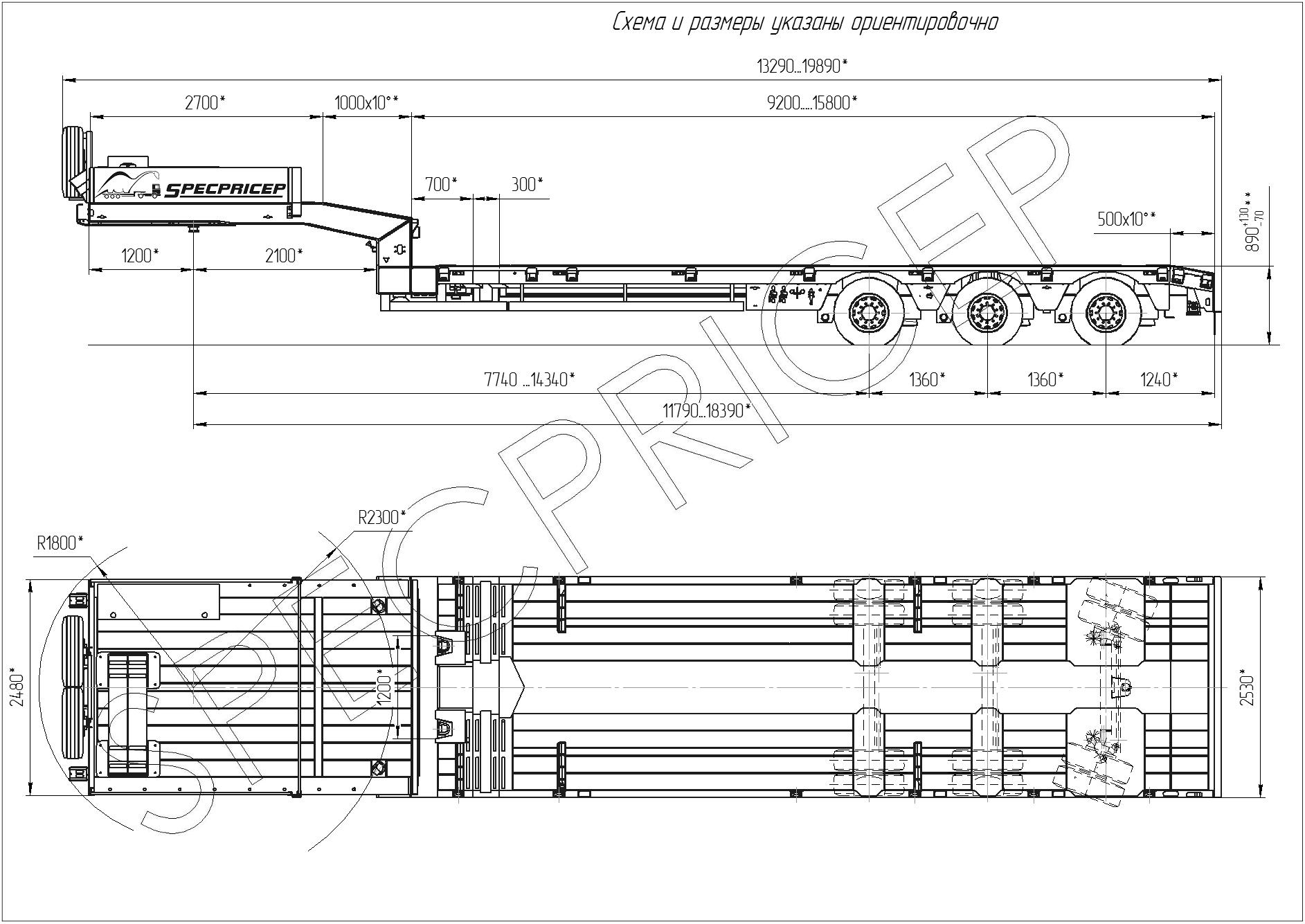 Возможные дополнительные опции:- комплект съемных стоек (4 пары, 1000 мм)		    +   80 000,00 рублей с НДС.- алюминиевые трапы с углом заезда 17°, 2*60 кг.                 + 120 000,00 рублей с НДС.- каркас с тентом на гусаке                                                              + 30 000 рублей с НДС.Отгрузка трал-телескоп SpecPricep 9942L3R-92sss-g в Тюмень (аналог файмонвиль)https://youtu.be/JRa0yUFVoJQ5-ти осный трал-телескоп SpecPricep 9942L5R-92sss-g (аналог файмонвиль)https://youtu.be/SEN8PeUwHMYДоставка до Новосибирска + 120 000 руб., в течение 10 дней после оплаты.С уважением, Карнаков Вячеслав Владимирович
директор ООО "МаксКар"
8 (383) 233-32-53
8-913-752-39-76.8-913-477-09-39 (служебный)
стоянка - г. Новосибирск, ул. Кубовая, 60.
(карьер Мочище, ост. Объединение 4, автобаза "КатуньТранс")
maxcar54@mail.ru
www.maxcar54.ruнаш канал в ЮТУБе:https://www.youtube.com/channel/UCIiFI5uro5xB8fkw0N0pyRg/videosОбозначение полуприцепаSPECPRICEP 994273Тип полуприцепаАвтомобильный трехосныйОсновной тягач СедельныйМасса перевозимого груза, кг45 000 /35 000Габаритные размеры полуприцепа в транспортном положении, мм, не более:- длина- ширина- ширина с уширителями- высота (max)13290/19890253030003800Размеры грузовой платформы, мм, не более:- длина- ширина- ширина с уширителями- высота (погрузочная высота под нагрузкой)- задний скос для облегчения заезда техники- высота стенки гусака со стороны грузовой площадки при высоте ССУ тягача 1350 мм9200/1580025303000890500550Высота гусакаПод тягач заказчикаРама полуприцепаСиловые элементы рамы изготовлены из высокопрочной стали импортного производстваНастилКомбинированный (дерево+металл), дерево - букСтроповочные кольцаЕстьПереднее опорное устройствоМеханическое, с двухскоростным приводом ПодвескаПневморессорная с краном изменения высоты платформы (-60/+100 мм)Количество осей, шт3 (2 стационарные + 1 самоустанавливающаяся, 1-ая ось подъемная)Оси, производитель.SAF или GIGANT (Германия)Количество колес, шт:- всего- в том числе запасных131Шины235/75 R17,5 GoodyearДискиСтальные диски 6.75х17.5Давление в шинах, кПа (кгс\см2)850 (8,5)Тормозная системаEBS Wabco c функцией против опрокидыванияПанель управления стояночным тормозом на боковой части полуприцепа.Тормоза:- рабочие- стояночныйС пневматическим приводом на все колеса, питаемый по 2-х проводной схеме, тормозные механизмы всех колес – барабанного типа, оборудованные системой EBS Wabco (Германия)  Привод от пружинных энергоаккумуляторов Сцепной шкворень2+3,5'' по ГОСТ 12017-81ЭлектрооборудованиеДвухпроводное с питанием от тягача, напряжением 24 В. Количество и расположение приборов по ГОСТ 8769-75, разъемные соединения по ГОСТ 9200-76Комплектация:- основные элементы конструкции оцинкованы, - приставные трапы с углом заезда 17° (скос 10°, 500 мм),ЛИБОМеханические трапы с углом заезда 13°ЛИБО Гидравлические трапы с углом заезда 13°ЛИБОГидравлические трапы с углом заезда 8°- выдвижные уширители до 3000 мм,- стальной съемный передний борт,- плавающий стол на раздвижной части полуприцепа (300 мм),- лебедка для подъема запасного колеса, - люк для обслуживания гусака - алюминиевые съемные борта на гусаке 400 мм,- петли для закрепления груза-  брызговики,- противооткатные упоры, - оцинкованные выдвижные знаки негабаритного ТС,- проблесковый маячок на кронштейне, - механическая опора на скосе,- сумка с ЗИП.Покраска: Перед покраской рама полуприцепа походит дробеструйную обработку.Наносится антикоррозионный грунт и эмаль в 2 слоя. Контурная светоотражающая пленкаЦвет полуприцепа: красный (RAL 3002)ДокументацияРуководство по эксплуатацииТехнический паспорт Срок поставки:45-50 рабочих дней с возможной досрочной отгрузкойЦена50 000 ЕВРО * 72,5900 (курс на 25.03.2019 г.) = 3 629 500 руб.Условия поставки:Самовывоз из г. ТверьГарантия:12 месяцев Условия оплаты: Предоплата от 25%, окончательная оплата – после получения уведомления о готовности техники к отгрузке.